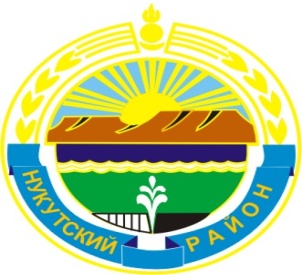 МУНИЦИПАЛЬНОЕ  ОБРАЗОВАНИЕ«НУКУТСКИЙ  РАЙОН»АДМИНИСТРАЦИЯМУНИЦИПАЛЬНОГО ОБРАЗОВАНИЯ«НУКУТСКИЙ РАЙОН»ПОСТАНОВЛЕНИЕот 27 июня 2018 года			№259 		                             п. НовонукутскийО внесении изменений в Постановление Администрации МО «Нукутский район»  от 13 февраля 2018 года № 54  «Об утверждении Плана проведения проверок уполномоченным органом по осуществлению контроля в сфере закупок муниципального образования «Нукутский район» на 2018 год»В соответствии с пунктом 3 части 3 статьи 99 Федерального закона от   5 апреля 2013 года № 44-ФЗ «О контрактной системе в сфере закупок товаров, работ, услуг для обеспечения государственных и муниципальных нужд», постановлением Администрации муниципального образования «Нукутский район» от 12 сентября 2016 года № 194 «Об уполномоченном органе на осуществление контроля в сфере закупок», руководствуясь статьей 35 Устава муниципального образования «Нукутский район», Администрация ПОСТАНОВЛЯЕТ:               1.  Внести в приложении №1 постановления Администрации МО «Нукутский район» от 13 февраля 2018 года № 54 «Об утверждении Плана проведения проверок уполномоченным органом по осуществлению контроля в сфере закупок муниципального образования «Нукутский район» на 2018 год» следующие изменения:              1.1. В План проведения проверок уполномоченным органом по осуществлению контроля в сфере закупок муниципального образования «Нукутский район» на 2018 год» добавить подпункт 5, подпункт 6 и изложить в следующей редакции:         2. Опубликовать настоящее постановление в печатном издании «Официальный курьер» и разместить на официальном сайте муниципального образования «Нукутский район».         3. Контроль за исполнением данного постановления возложить на первого заместителя мэра муниципального образования «Нукутский район» Т.Р. Акбашева.Мэр					С.Г. Гомбоев  5Заказчик: 
Муниципальное бюджетное общеобразовательное учреждение Харетская средняя общеобразовательнаяшколаИркутская область, Нукутский район, с.Хареты, ул. Центральная, 32Предупреждение и выявление нарушений законодательства Российской Федерации о контрактной системы в сфере закупок и иных нормативных правовых актов Российской Федерации. План проведения проверок.Распоряжение о проведении проверкиИюль-Сентябрь  6Заказчик: 
Муниципальное бюджетное общеобразовательное учреждение Первомайская средняя общеобразовательнаяшколаИркутская область, Нукутский район, с.Первомайск, ул.Кооперативный, 7Предупреждение и выявление нарушений законодательства Российской Федерации о контрактной системы в сфере закупок и иных нормативных правовых актов Российской Федерации. План проведения проверок.Распоряжение о проведении проверкиИюль-Сентябрь